Приложение 2 к приказу № 66-од от 17.06.2020 г.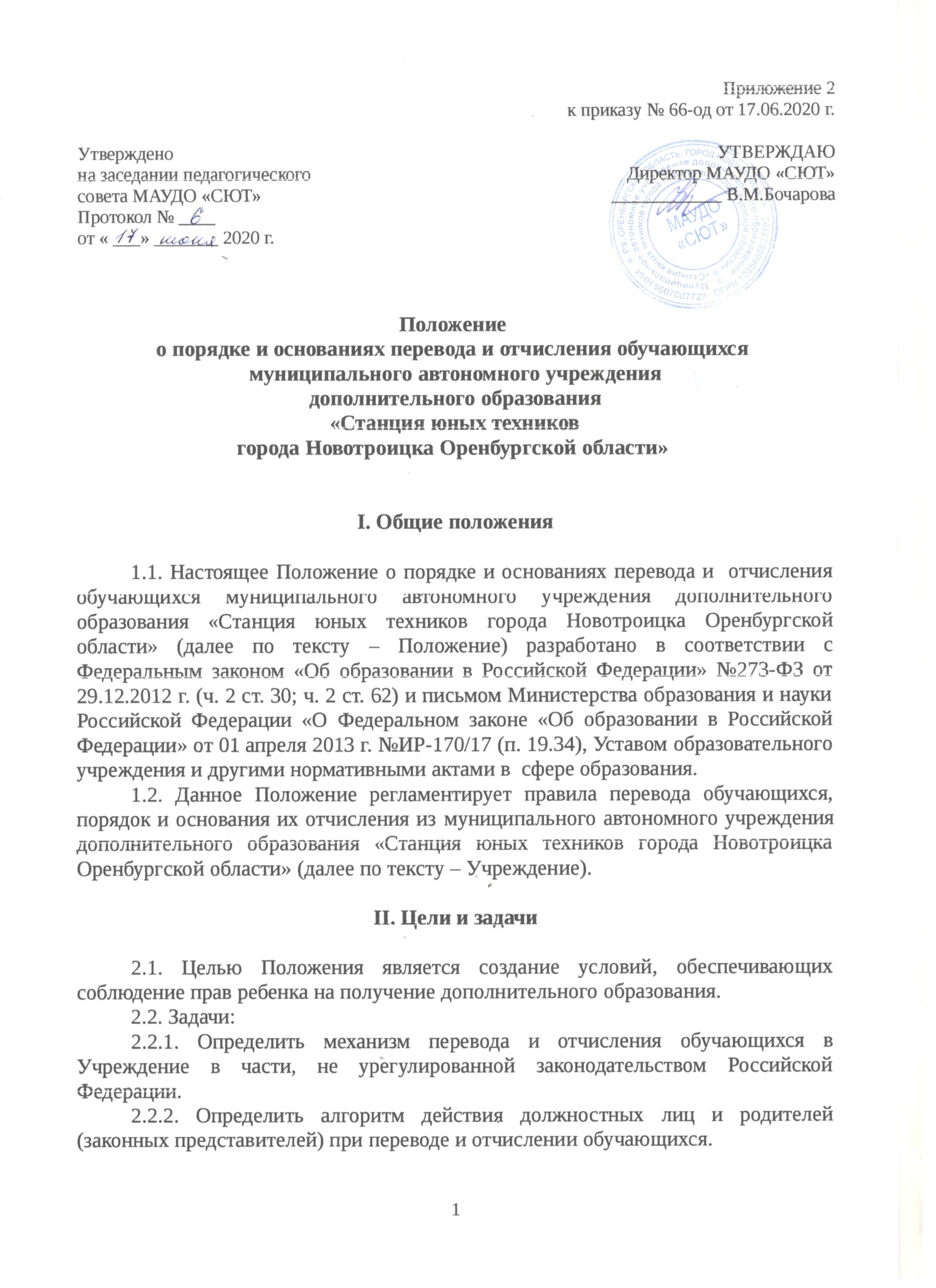 Утвержденона заседании педагогического совета МАУДО «СЮТ»Протокол №  	от «	»	2020 г.УТВЕРЖДАЮДиректор МАУДО «СЮТ» 	В.М.БочароваПоложениепорядке и основаниях перевода и отчисления обучающихся муниципального автономного учреждениядополнительного образования«Станция юных техниковгорода Новотроицка Оренбургской области»Общие положенияНастоящее Положение о порядке и основаниях перевода и отчисления обучающихся муниципального автономного учреждения дополнительного образования «Станция юных техников города Новотроицка Оренбургской области» (далее по тексту – Положение) разработано в соответствии с Федеральным законом «Об образовании в Российской Федерации» №273-ФЗ от 29.12.2012 г. (ч. 2 ст. 30; ч. 2 ст. 62) и письмом Министерства образования и науки Российской Федерации «О Федеральном законе «Об образовании в Российской Федерации» от 01 апреля 2013 г. №ИР-170/17 (п. 19.34), Уставом образовательного учреждения и другими нормативными актами в сфере образования.Данное Положение регламентирует правила перевода обучающихся, порядок и основания их отчисления из муниципального автономного учреждения дополнительного образования «Станция юных техников города Новотроицка Оренбургской области» (далее по тексту – Учреждение).Цели и задачиЦелью Положения является создание условий, обеспечивающих соблюдение прав ребенка на получение дополнительного образования.Задачи:Определить механизм перевода и отчисления обучающихся в Учреждение в части, не урегулированной законодательством Российской Федерации.Определить алгоритм действия должностных лиц и родителей (законных представителей) при переводе и отчислении обучающихся.Отчисление обучающихсяЗа неисполнение или нарушение Устава Учреждения, правил внутреннего распорядка для обучающихся, иных локальных нормативных актов по вопросам организации и осуществления образовательной деятельности к обучающимся могут быть применены меры дисциплинарного взыскания – замечание, отчисление из Учреждения.Меры дисциплинарного взыскания не применяются к обучающимся с ограниченными возможностями здоровья (с задержкой психического развития и различными формами умственной отсталости).Не допускается применение мер дисциплинарного взыскания к обучающимся во время их болезни, каникул.По решению Учреждения за неоднократное совершение дисциплинарных проступков, предусмотренных Уставом, допускается применение отчисления обучающихся, достигших 15 лет, из Учреждения, как меры дисциплинарного взыскания. Под неоднократным нарушением понимается совершение поступков, имеющих 2 и более дисциплинарных взыскания, наложенных директором МАУДО «СЮТ». Отчисление несовершеннолетнего обучающегося применяется, если иные меры дисциплинарного взыскания и меры педагогического воздействия не дали результата и дальнейшее его пребывание в Учреждении оказывает отрицательное влияние на других обучающихся, нарушает их права и права работников Учреждения, а также нормальное функционирование Учреждения.Решение об исключении обучающегося принимается с учетом мнения его родителей (законных представителей).Решение об исключении детей-сирот и детей, оставшихся без попечения родителей, принимается с согласия комиссии по делам несовершеннолетних и защите их прав и органа опеки и попечительства.Отчисление обучающихся производится приказом директора на основании решения педагогического совета Учреждения.Отчисление обучающихся по заявлению (устному или письменному) учащегося или родителей (законных представителей) не требует решения педагогического совета и производится только приказом директора.Порядок перевода обучающихся на следующий учебный годОбучающиеся, освоившие в полном объеме учебный план текущего учебного года, переводятся на следующий год обучения приказом директора на основании оценки результатов освоения содержания программы за текущий учебный год.В отдельных случаях с учетом индивидуальных особенностей учащегося на основании заявления родителей (законных представителей) по решению педагогического совета, в порядке исключения, допускается повторное обучение ребенка в том же году обучения.Возможен прием на обучение сразу на второй или последующие годы обучения при условии прохождения ребенком испытаний, подтверждающих уровень знаний, умений и навыков, достаточный для дальнейшего освоения содержания программы (определяется педагогом дополнительного образования).Порядок разрешения разногласий, возникающих при переводе и отчислении обучающихся5.1. В случае возникновения разногласий при переводе и отчислении обучающихся родители (законные представители) имеют право обратиться с письменным заявлением к Учредителю МАУДО «СЮТ», либо рассмотреть дело в порядке, установленном действующим законодательством РФ.